Проект образовательной деятельности с детьми 6-7 лет «Путешествие на Остров пиратов».Задачи: - закреплять умение ориентироваться в пространстве, определять направление движения объектов, отражать в речи их пространственное положение.- учить составлять числа из двух меньших чисел.- закреплять умение называть соседей числа.Используемое оборудование: картинки с изображением «волшебных» предметов, конверт с письмом, 5 конвертов с заданиями, карта с цифрами, коробочка с камушками, набор фигур с точками от 1 до 8, набор карточек с цифрами от 1 до 8 (на обратной стороне буквы), ёлочка с вырезанными из жёлтого картона монетками, схема для работы с геометрическими фигурами, наборы геометрических фигур, 2 карточки с отпечатками ключей, набор ключей (13 штук), картинки для передачи настроения.Проектирование организации взаимодействия с детьми.Дети в группе заняты игровой деятельностью с воспитателем. Гости рассаживаются на стульчики (на первом ряду стульчиков лежат карточки с цифрами от 1 до 8) , дети приветствуют гостей.В. Ребята, давайте встанем в круг и произнесём наше приветствие.Дружно за руки возьмёмся,И друг другу улыбнёмся,Раз-ладошка, два - ладошка,Три-четыре-топай ножкой.Дружно в группе мы живём,В гости всех всегда мы ждём.Игра «Найди пару».В. Ребята, сейчас мы с вами поиграем в игру «Найди пару». Подойдите к столу и возьмите любую фигуру с точками. Посчитайте, сколько точек на вашей фигуре и найдите себе пару с таким же количеством точек, как у вас (воспитатель проверяет образованные пары).В. Теперь работаем в паре: ещё раз посчитайте, сколько точек на ваших фигурах и найдите карточку с нужной цифрой у наших гостей (дети берут карточку на столе, считают точки, подходят к гостям и выбирают нужную карточку с цифрой).В. Ребята, положите карточки с точками на стол и посмотрите на карточки с цифрами. На обратной стороне написаны буквы. Назовите их (дети называют буквы). Давайте пройдём на ковёр и попробуем составить из этих букв слово(дети переставляют буквы  и получают слово «математика».Если букв не хватает, воспитатель уточняет, какой слог нужно добавить, чтобы получилось слово «математика»).В.  Какое слово у нас получилось? (математика).У нас сегодня занятие по математике, но занятие необычное. Утром мне передали конверт. Как вы думаете, что там? (письмо). Как нам узнать, что же там написано? (открыть конверт и прочитать).А вдруг это письмо адресовано не нам? Можно читать чужие письма? (Нет, нельзя. Нужно прочитать, кому его прислали).В. Давайте прочитаем: «Детский сад № 50, корпус №2, детям группы «Лисёнок». Значит, точно нам. Как вы думаете, от кого это письмо? (от пиратов)В. А как вы догадались? (на нём нарисован смайлик с чёрной повязкой и пиратская шляпа – треуголка). В. Давайте прочитаем: «Царица Математика отправила вам сундучок с сюрпризом. Но мы его перехватили, и теперь он находится у нас. Если вы хотите его вернуть, то должны пройти путь по нашему острову по карте с заданиями. Карррррамба».В. А вот и карта(Дети рассматривают карту. На карте вразброс написаны цифры от 1 до 5. Воспитатель вешает карту на доску №1).Ну что, отправимся за сундучком с сюрпризом? (да!)В. Двигаться нам нужно быстро, чтобы пираты не передумали. (на доске висят 3 картинки: шапка-невидимка, скатерть-самобранка, сапоги-скороходы).В. Скажите, пожалуйста, какой из этих волшебных предметов нам пригодится? (сапоги – скороходы).В. Какому сказочному герою помогли сапоги – скороходы? (Маленькому Муку).В. Чтобы их получить, нужно выполнить графический диктант. Найдите себе друга и проходите за столы (на столах приготовлены листочки в крупную клетку, простые карандаши и ластики).Графический диктант «Сапожок».В. Движемся от красной точки.5 клеточек вверх, 6 клеточек вправо,10 клеточек вниз, 2 клетки влево,3 клетки вверх, 3 клетки влево вниз наискосок,5 клеточек влево и соедините линией с красной точкой. В. Теперь поменяйтесь листочками у себя в паре друг с другом и проверьте, как выполнено задание. Если всё правильно, нарисуйте на листочке смайлик, который улыбается, а если что-то не получилось, пусть смайлик пока погрустит.В. Наши сапоги-скороходы перенесли нас на Остров пиратов. Вот теперь нам и понадобится карта. Здесь есть маршрут, по которому мы должны двигаться. Как вы думаете, с какой цифры мы начнём наш путь? (с цифры 1).В. А почему именно с неё? (мы начинаем считать с цифры 1).Чтобы начать наш путь, нужно найти конверт с цифрой 1. Нам помогут наши глаза: не шевелите головой, мы ведь не знаем, что нас ждёт на Острове пиратов. Давайте сначала осмотримся.Гимнастика для глаз. Посмотрите наверх, опустите глаза вниз, посмотрите на наших гостей. А теперь поверните глаза на окна. Что-то заметили? (дети приносят конверт с цифрой 1).В. 1 задание – математическая разминка. Для неё понадобятся счётные палочки. Возьмите в стаканчиках 1 зелёную и 1 красную палочку. Я буду задавать вопросы. Если ответ на мой вопрос «да», поднимайте зелёную палочку, а если ответ «нет», поднимайте красную палочку. Повторите мою инструкцию.Игра «Разминка» (или «Мозговой штурм»).- Бывает у треугольника 4 стороны?- Бывает у машины 2 руля?- Бывает у круга 3 угла?- Бывает у человека 2 руки?- Бывает у одной руки 10 пальцев?- Бывает у прямоугольника 4 угла?- Бывают осенью март, апрель, май?- Бывает у стола 3 ножки? В. Как по-другому мы называем нашу разминку? («мозговой штурм»).Как вы думаете, мы справились с первым заданием?Молодцы! Поставьте палочки в стаканчики.  Давайте посмотрим по карте, куда нам двигаться дальше. Кто поможет мне проложить маршрут? (ребёнок подходит к карте и, проговаривая направление, рисует стрелочку).Р. Двигаемся из левого нижнего угла в правый нижний угол.В. Какая здесь цифра? (два).В. Чтобы узнать второе задание, нужно найти конверт с цифрой 2. Он находится там, где в нашей группе живут цветные мелки, карандаши и краски. (дети находят конверт).В. На Острове пиратов растут необычные ёлки. Вместо шишек на них висят золотые монетки. Нужно взять монетку, прочитать, какая цифра там написана и назвать «соседей» этого числа.Игра «Ёлочка с монетками».Дети «срывают» по одной монетке, читают число и называют «соседей» этого числа (на монетках написаны цифры от 1 до 10).Как вы думаете, мы справились со вторым заданием?В. Молодцы! Вернёмся к нашей карте. Давайте посмотрим, куда нам двигаться дальше. Кто поможет мне проложить маршрут? (ребёнок подходит к карте и, проговаривая направление, рисует стрелочку).Р. Двигаемся из правого нижнего угла в левый верхний угол. В. Какая здесь цифра? (три).В. Чтобы узнать третье задание, нужно найти конверт с цифрой 3. Когда вы брали монетки, вы ничего не заметили? (дети находят конверт с цифрой 3 под ёлочкой).В.  На Острове пиратов много камней. С ними можно поиграть в интересную игру. Давайте подойдём к каменистому берегу. Игра «Волшебные камушки».В. 2 человека выходят к доске и выбирают цифру (цифры 2, 3, 4 лежат перевёрнутыми).Отсчитайте столько камушков, сколько показывает цифра. Разложите их в обе руки, а ребята должны угадать, каким способом вы поделили камушки.Как вы думаете, мы справились с третьим заданием?В. Отлично! Давайте двигаться дальше. Кто поможет мне проложить маршрут по карте? (ребёнок подходит к карте и, проговаривая направление, рисует стрелочку).Р. Двигаемся из левого верхнего угла в правый верхний угол. В. Какая здесь цифра? (четыре).В. Чтобы узнать четвёртое задание, нужно найти конверт с цифрой 4. Мне кажется, я что-то видела на каменистом берегу (дети находят конверт с цифрой 4 под коробочкой с камнями).В. Корабль пиратов попал в шторм и потерпел кораблекрушение. Нужно восстановить их корабль из геометрических фигур.Игра «Составь фигуру из геометрических фигур».В. Выберите себе пару по цвету глаз и проходите за столы. Каждая пара берёт себе один набор геометрических фигур. Положите их перед собой и назовите эти фигуры (треугольники, прямоугольники, трапеция). На доске схема выполнения задания. Нужно собрать корабль, пока не кончится песок в песочных часах. Как вы думаете, мы справились с четвёртым заданием?В. У нас всё получилось! Давайте вернёмся к нашей карте и посмотрим, какое у нас следующее направление. Кто поможет мне проложить маршрут? (ребёнок подходит к карте и, проговаривая направление, рисует стрелочку).Р. Двигаемся из правого верхнего угла в середину.В. Как можно сказать по-другому? (в центр)В. Какая здесь цифра? (пять).В. Чтобы узнать пятое задание, нужно найти конверт с цифрой 5. Кто самый внимательный? Последний конверт находится совсем рядом с картой (дети находят конверт, уголок которого выглядывает из-под карты).В. Чтобы открыть сундучок с сюрпризом, нужно подобрать особый  ключик.  Игра «Подбери ключи».В. Вы должны разделиться на 2 команды: команда девочек и команда мальчиков. У каждой команды карточка с отпечатками ключей, и сами ключи. Нужно каждому ключику найти свой отпечаток. Тот ключ, который останется, и откроет наш сундучок с сюрпризом.(дети работают в командах, у одной из команд остаётся лишний ключ).В. Вот теперь, после всех испытаний и трудностей, мы нашли сундучок от Царицы Математики. Но, перед тем, как его открыть, расскажите, ребята, какое задание для вас было самым интересным? (ответы детей).В. А, может, что-то показалось сложным? (ответы детей).В. Пока мы открываем наш сундучок, пусть наши гости нарисуют своё настроение. Возьмите на столе любую картинку и предложите кому- то из гостей нарисовать своё настроение (дети берут картинки и приносят их гостям).В. Пришло время открывать сундучок. Какая же мудрая Царица Математики! Она знала, что в нашей группе умные и любознательные дети, и поэтому отправила нам не конфеты и не сладости, а очень интересную игру «Пятнашки». Будем знакомиться с правилами и играть!Приложение.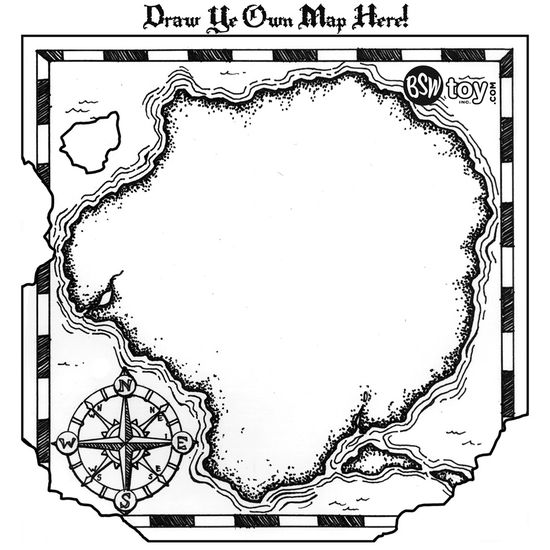 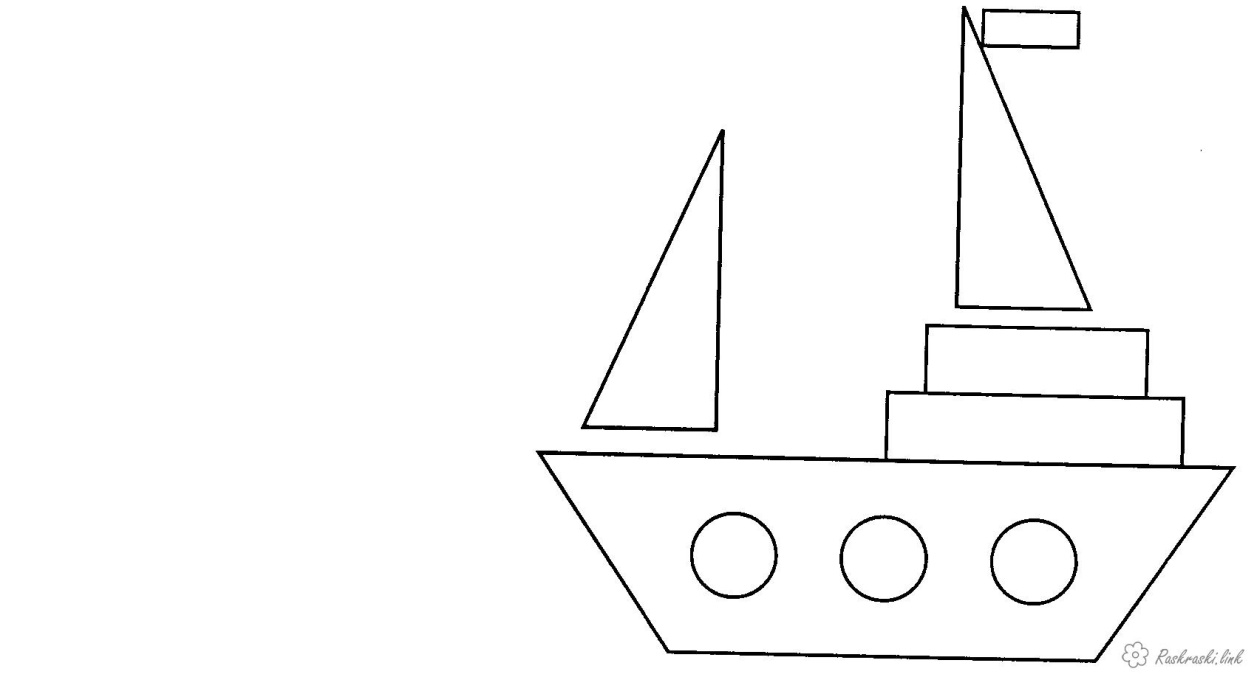 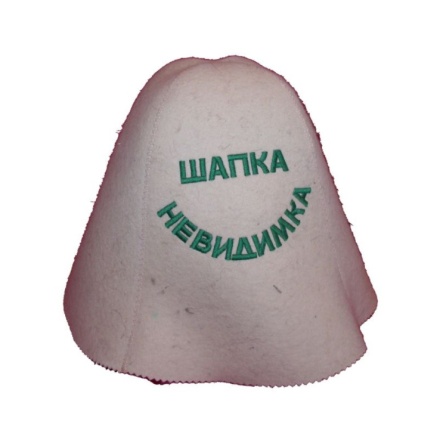 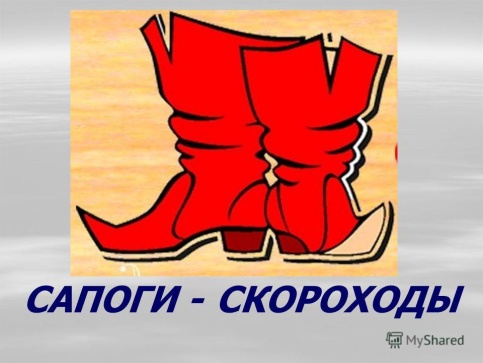 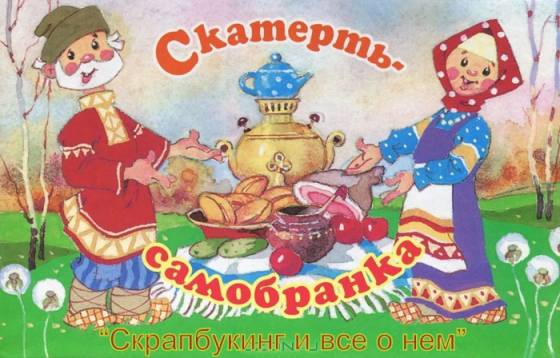 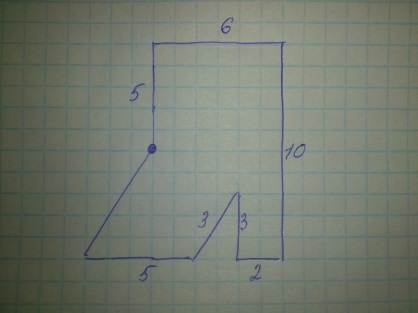 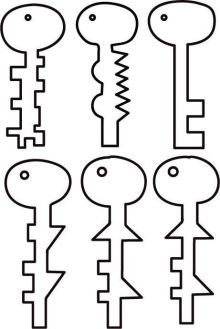 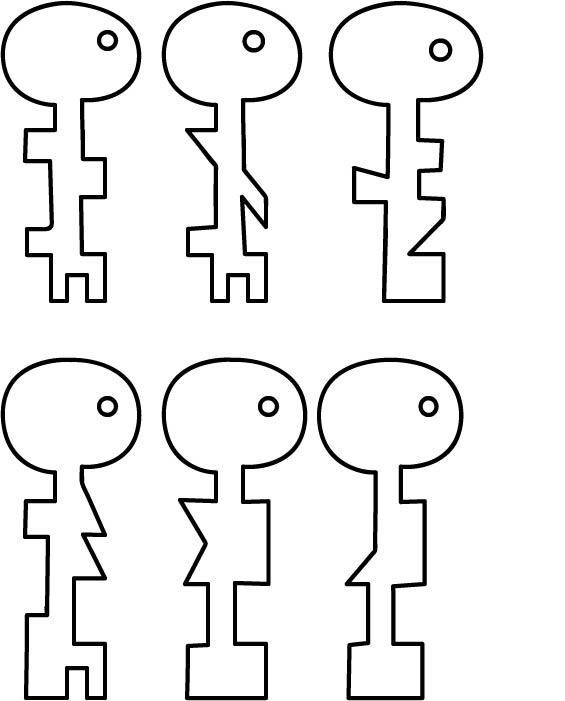 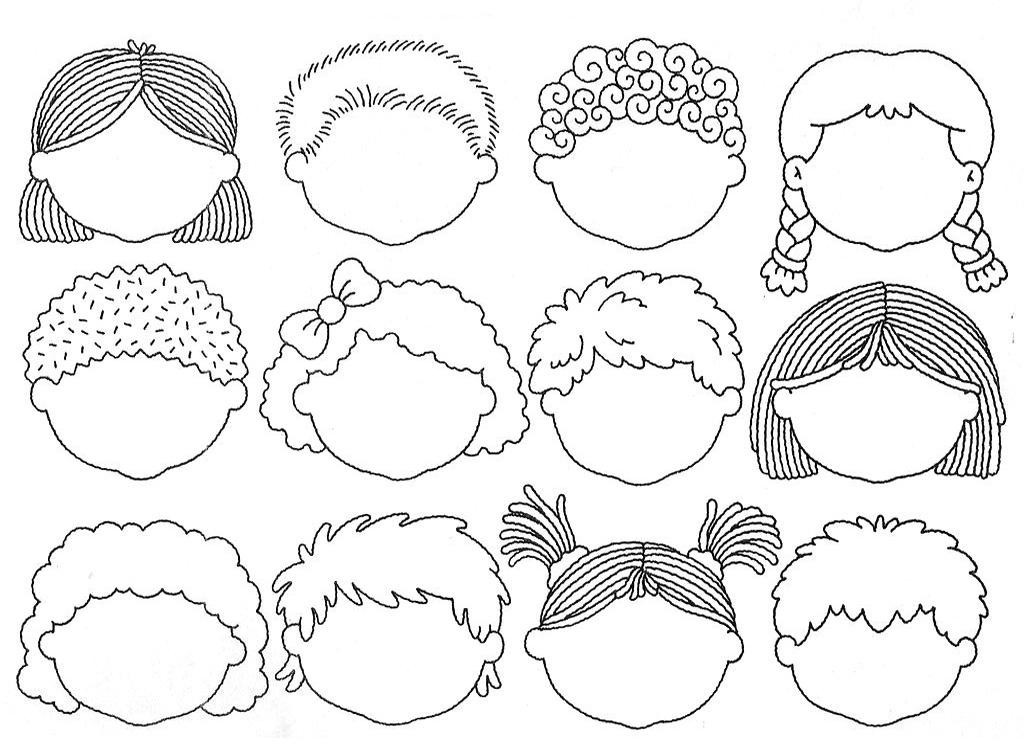 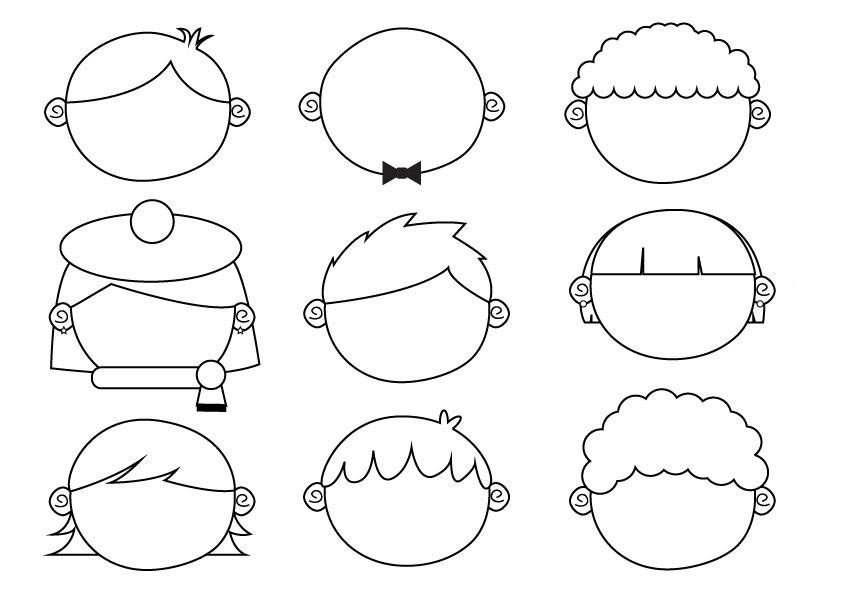 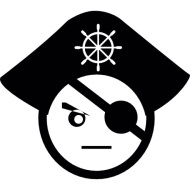 